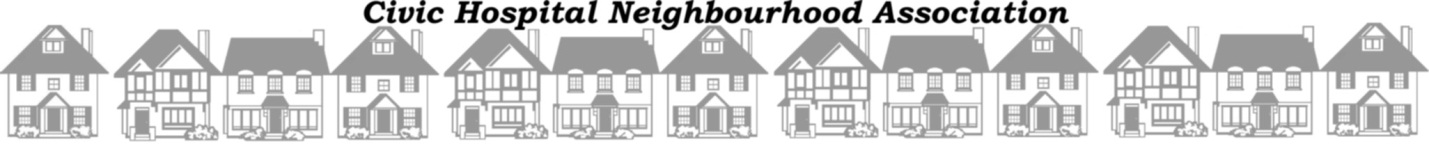 November 1, 2012Dear Bailey,On behalf of the Civic Hospital Neighbourhood Association (CHNA) I would like to thank you for your time and assistance on Saturday October 20th in making our second annual Pumpkins in the Park event a huge success!  We appreciate that you donated three hours of your time as a volunteer  face painter and stayed after the event to assist with the cleanup.  The kids really loved your work!Thank you for your time and making our community event such a huge success!Sincerely,Amanda Farris, MBACHNA President 613-866-4089CHNA4U@gmail.com